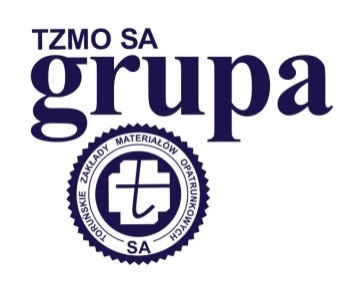 IV Olimpiada TZMO SA 2014Regulaminy i systemy rozgrywekposzczególnych turniejówBadmintonTurniej badminton – SP nr 28Turniej kobiecy – 9 osóbFaza grupowa - 2 grupy – A – 5 osób, B – 4 osoby grające w systemie „każdy z każdym”Turniej męski – 21 osóbFaza grupowa - 4 grupy – A,B,D po 5 osób, C – 6 osób - grających w systemie „każdy z każdym”· Mecz w fazie grupowej to 2 sety do 11 pkt (bez przewag). Mecz może skończyć sięzwycięstwem 2:0 lub remisem 1:1· Punktacja – 3 pkt. za zwycięstwo, 2 pkt. za remis, 1 pkt. za przegraną.· O kolejności w grupie decyduje – ilość zdobytych punktów, w przypadku równej ilościpunktów decydują: wynik bezpośredniego meczu, różnica pomiędzy małymi punktamizdobytymi i straconymi, większa ilość małych punktów zdobytych, losowaniePlay-offW fazie play-off mecz toczy się do 2 wygranych setów do 11 pkt (bez przewag)Ćwierćfinały - 2 najlepsze osoby z każdej grupy awansują do ćwierćfinałów.1. Zwycięzca grupy A z drugim z grupy D tj. A1 – D22. B1 – C2	3. C1 – B2	4. D1 – A2PółfinałyZwycięzca ćwierćfinału 1 – Zwycięzca ćwierćfinału 2Zwycięzca ćwierćfinału 3 – Zwycięzca ćwierćfinału 4· Zwycięzcy półfinałów grają w Wielkim Finale, przegrani grają o 3 miejsceWymiary boiska: 4,5x12m.Mecze rozgrywane będą lotkami dostarczonymi przez organizatora. Dla chętnych organizator zapewnia rakietki do gry. Istnieje również możliwość gry własną rakietką.Zawodnicy serwują naprzemiennie w seriach po dwa serwisy. Serwis należy wykonać„sposobem dolnym”.BiegiTurniej kobiet – 7 osóbTurniej mężczyzn – 17 osób1.Zawody zostaną rozegrane na dystansie 3000 metrów2. Bieg rozpoczyna się ze startu wspólnego po usłyszeniu gwizdka.3. Bieg odbywa się na trasie wyznaczonej przez organizatorów 4. O kolejności decydują najlepsze czasy (oddzielna klasyfikacja dla kobiet i mężczyzn)5. W przypadku, gdy zawodnik wystartuje przed usłyszeniem gwizdka – bieg zostanie powtórzony. 6. Sędzia może zdyskwalifikować zawodnika:- za utrudnianie biegu innym zawodnikom- za bieg na skróty, po niewyznaczonej trasie- gdy 3 razy spowoduje falstart.Dart - drużynowyTurniej główny do fazy półfinałowej zostanie rozegrany w odmianie „301 open out” na maszynach elektronicznych. Mecze półfinałowe i finałowe turnieju zostaną zaś rozegrane w odmianie „301 master out”.Każda drużyna składa się z trzech zawodników, gdzie przynajmniej jeden musi być przeciwnej płci.Każdy z uczestników będzie miał do swojej dyspozycji lotki dostarczone przez organizatora. Istnieje również możliwość gry własnymi lotkami.System rozgrywekFaza grupowa – 13 drużyn - 3 grupy: A – 5 drużyn i B i C - 5 drużyn; Spotkania eliminacyjne odbywają się systemem „każdy z każdym” · Punktacja – 3 pkt. za zwycięstwo, 1 pkt. za przegraną· Do fazy półfinałowej awansują dwie najlepsze drużyny z każdej grupy oraz zwycięzca turnieju barażowego · Turniej barażowy o wejście do półfinału - wezmą w nim udział drużyny zajmujące drugie miejsca w każdej grupie – w systemie każdy z każdym.· O kolejności w grupie jak i w turnieju barażowym decyduje – ilość zdobytych punktów, w przypadku równej ilości punktów decydują: wynik bezpośredniego meczu, różnica pomiędzy grami wygranymi i straconymi, większa ilość gier wygranych, losowaniePlay-off· Pary półfinałowe (na krzyż):Zwycięzca Gr.A ze zwycięzcą turnieju barażowegoZwycięzca Gr.B ze zwycięzką drużyną Gr.C· Finał – zwycięzcy par półfinałowych· Mecz o 3 miejsce – przegrani par półfinałowych1.Zasady dotyczące przeprowadzenia gry i rozstrzygnięcia meczu:Mecz – to trzy gry. Jedna gra toczy się między parą zawodników z dwóch przeciwnych drużyn. 1.2	Jedna osoba z drużyny rzucając jeden raz do tarczy gra o to kto jest gospodarzem danego meczu (czyli rozpoczynającym mecz w każdej parze) – gospodarzem zostaje ten kto rzuci bliżej środka.1.3	 Kapitanowie drużyn biorących udział w danym meczu - wypisują kolejno na kartce swoich 3 zawodników i kartkę oddają prowadzącemu – w ten sposób tworzone są pary zawodników z dwóch przeciwnych drużyn grające przeciwko sobie w danym meczu.1.4 Zawody toczą się równolegle na trzech tarczach.1.5 Zwycięża drużyna, która zwycięży w grach 2:1 lub 3:0.1.6 Gra jednej pary zawodników toczy się do dwóch wygranych legów (1 leg = 1 gra). 1.7 Każdy gracz ma do dyspozycji trzy rzuty na rundę. Rzuty należy oddawać z poza liniioddalonej od tablicy o 2,37m.1.8 Grę (lega) rozpoczyna się z wynikiem 301.1.9 Lega wygrywa zawodnik, który jako pierwszy osiągnie wynik dokładnie "0" poprzezrzucanie 3 lotkami i odejmowanie osiągniętej sumy od aktualnego wyniku. Jeżeli zawodnik trafi w pole, które da wynik ujemny, kończy się jego kolejka i przywracany jest wynik do stanu z przed tej kolejki. W wersji „master out”, która będzie obowiązywała od fazy półfinałowej, ostatni rzut musi trafić bezpośrednio w podwójne lub potrójne pole i musi jednocześnie zredukować wynik gracza do zera.1.5 W sytuacji, gdy w trakcie 15 rund żadnemu z zawodników nie uda się osiągnąć 0 i obaj zawodnicy mają mniej niż 50 pkt, decyduje rzut do środka tarczy. W innym przypadku, lega wygrywa osoba mająca mniej punktów.2. Zasady zdobywania punktów.2.1 Każdy rzut jest punktowany zgodnie z numeracją pola w jakie trafi lotka. Od tej zasady są następujące wyjątki:a. trafienie w wąską zewnętrzną część pola(double ring), jest punktowane zgodnie z numeracją pola pomnożoną przez 2,b. trafienie w wąską, wewnętrzną część pola (triple ring), znajdującą się w połowie odległości między zewnętrznym drutem i środkowym kołem jest punktowana zgodnie z numeracją pola pomnożoną przez 3.2.2 Środek tablicy jest podzielony na:zewnętrzny pierścień (tzw. „bull”) którego trafienie daje 25 punktów,środkowe, ściśle centralne koło (nazywane "bull’s eye), którego trafienie daje 50 punktów.2.3 Trafienie poza zewnętrzny drut daje 0 punktów.Ergometr wioślarskiZawody odbędą się na ergometrach wioślarskich Concept II losowanych przez zawodnikówprzed startem.Turniej kobiet indywidualny – 6 osób – startujących według harmonogramu· dystans 500 m· 3 osoby z najlepszymi czasami awansuje do finału na dystansie 250 mTurniej męski indywidualny - 8 osób – startujących według harmonogramu· dystans 1000 m· 3 osoby z najlepszymi czasami awansuje odpowiednio do finału na dystansie 500 m1. Zwycięzcą zostaje zawodnik, który uzyska najlepszy czas w finale zmierzony przez ergometr.2. W przypadku jednakowych czasów odbywa się dogrywka na dystansie 200 metrówmężczyźni i 100 metrów kobiety.3. W przypadku awarii jednego z ergometrów w ciągu 20 sekund od startu wyścigzatrzymuje się, a następnie rozpoczyna się od nowa.4. Awaria techniczna ergometru w dalszej części dystansu upoważnia zawodnika dopodjęcia samodzielnej próby pokonania dystansu nie później niż przed upływem 30minut od zaplanowanej godziny startu.5. Wybór przesłony powietrza oraz przekładni (obciążenia-przełożenia) jest dowolny.Ustawienie ich może być dokonane przez zawodnika przed startem do wyścigu.Koszykówka uliczna (streetball)Turniej drużyn kobiecych – jedna grupa - 3 drużyny grające w systemie „każdy z każdym”.Turniej drużyn męskich – jedna grupa - 5 drużyn grających w systemie „każdy z każdym”.Drużyny, które zajmą trzecie i czwarte miejsce w grupie zagrają o miejsce 3 w turnieju, natomiast drużyny z pierwszego i drugiego miejsca w grupie zagrają o miejsce 1 w turnieju.· Mecz toczy się do zdobycia 15 punktów lub trwa 10 minut.Gdy gra skończy się po 10 minutach, wygrywa zespół, który ma więcej punktów.W przypadku remisu – obowiązuje zasada „złotego kosza” – kto rzuci wygrywa, przymax. doliczonym czasie 3 minut. W przypadku nierozstrzygnięcia wyniku następujeseria rzutów wolnych, po jednym, aż do wyłonienia zwycięzcy.· Wszystkie rzuty z wewnątrz półkola ograniczonego linią 6,25m liczą się jako 1 punkt.Rzuty zza linii 6,25m liczą się jako 2 punkty.· Punktacja – 2 pkt. za zwycięstwo, 1 pkt. za przegraną.· O kolejności w grupie decyduje – ilość zdobytych punktów, w przypadku równej ilości punktów decydują: wynik bezpośredniego meczu, różnica pomiędzy małymi punktami zdobytymi i straconymi, większa ilość małych punktów zdobytych, losowanie.Wymiary boiska: 10m x 15m.Boisko typu Orlik.1. Zasady dotyczące zespołów:1. 1. Drużyna składa się z 3 zawodników plus 1 rezerwowy.1.2. Mecz musi rozpocząć 3 zawodników, ale skończyć może 2.2. Zasady dotyczące przeprowadzenia gry:2.1. Podrzucanie monety określa, która drużyna rozpocznie grę.2.2. Piłka musi być wycofana za linię 6,25m po każdej zmianie posiadania wynikającej z gry np. po przechwyceniu piłki lub w zbiórce w obronie. Zaniechanie tego oznacza automatycznie stratę piłki.2.3. Po faulu oraz błędach takich jak „kroki”, aut oraz po wszystkich innych wykroczeniach powodujących zmianę posiadania – piłka wprowadzana jest do gry zza linii końcowej.2.4. Nie ma rzutów sędziowskich. W sytuacji, gdy dojdzie do wspólnego trzymania, piłkęprzyznaje się drużynie w obronie.2.5. Zmiany zawodników są lotne i możliwe tylko wtedy, kiedy piłka nie jest w grze. Każdej drużynie przysługuje nieograniczona liczba zmian.2.6. Za każdy 5 i następny faul drużyny - zawodnik faulowany oddaje jeden rzut osobistypunktowany za 1 pkt.2.7. Za faul niesportowy zawodnika lub faul techniczny karą jest jeden rzut osobisty iposiadanie piłki dla drużyny przeciwnej.Piłka nożnaJedna grupa - 5 drużyn grających w systemie „każdy z każdym”.Drużyny, które zajmą trzecie i czwarte miejsce w grupie zagrają o miejsce 3 w turnieju, natomiast drużyny z pierwszego i drugiego miejsca w grupie zagrają o miejsce 1 w turnieju.· Mecz trwa 2x10 minut bez przerw, ze zmianą stron boiska.· Punktacja – 3 pkt. za zwycięstwo, 1 pkt. za remis, 0 pkt. za przegraną.· O kolejności w grupie decyduje – ilość zdobytych punktów, w przypadku równej ilościpunktów decydują: wynik bezpośredniego meczu, różnica pomiędzy bramkami strzelonymi i straconymi, większa ilość bramek strzelonych, losowanie· W meczach o 1 i 3 miejsce, w przypadku braku rozstrzygnięcia w czasie regulaminowym, zarządza się serię 3 rzutów karnych. Jeśli nie przyniesie ona rozstrzygnięcia, zarządza się serię po 1 rzucie karnym aż do wyłonienia zwycięzcy.· Przed rozpoczęciem każdego meczu sędzia dokonuje losowania poprzez rzucenie monetą.Zespół, który wygrywa losowanie ma prawo wyboru połowy boiska lub rozpoczęcia gry.Wymiary boiska: 30m x 62m; Wielkość bramek: 5m x 2m.Boisko typu Orlik.1. Zasady dotyczące zespołów:1.1. Drużyna składa się maksymalnie z 10 zawodników (minimum 6)1.2. Na boisku w meczu występuje 6 zawodników, w tym bramkarz.1.3. Obowiązuje obuwie dopuszczone do gry na sztucznej nawierzchni - bez kolców i wkrętów.1.4 W przypadku używania przez zawodników nieodpowiedniego obuwia organizator zastrzega sobie prawo do dyskwalifikacji poszczególnych zawodników.1.5. Każdorazowo przed rozpoczęciem meczu sędzia dokona oceny obuwia zawodników i na tej podstawie dopuści do gry.2. Zasady dotyczące przeprowadzenia gry:2.1. Podrzucanie monety określa, która drużyna rozpocznie grę.2.2. Czas gry wynosi 2x10 minut, bez przerw, ze zmianą stron boiska.2.3. Obowiązuje gra „bez spalonego”.2.4. Rzut karny wykonywany jest z odległości 8 metrów od bramki.2.5. Zmiany zawodników odbywają się w miejscach wyznaczonych i są dowolne (w locie) wg. systemu hokejowego. Podczas zmiany zawodnik może wejść na boisko dopiero wtedy, kiedy jego partner z zespołu opuści plac gry. Zmiany muszą odbywać się przy linii środkowej boiska, nie dalej niż 3 metry od niej.Bramkarz może zmienić się z każdym zawodnikiem, jednak tylko i wyłącznie podczas przerwy w grze i zawsze za zgodą sędziego.2.6. Po wybiciu piłki na aut - aut boczny wykonywany jest nogą z miejsca, gdzie piłka opuściła pole gry.2.7. Kary indywidualne:- kara upomnienia,- żółta kartka – zawodnik opuszcza boisko na 2 min,- druga kartka – zawodnik opuszcza boisko na 5 min,- czerwona kartka – wykluczenie oraz odsunięcie od następnego meczu,- w przypadku niesportowego zachowania – dyskwalifikacja.Piłkarzyki stołowe 19 drużynFaza grupowa – grupy A, C, D po 5 drużyn, B – 4 drużyny w systemie „każdy z każdym”.· Mecz w fazie grupowej to dwie gry. Grę wygrywa drużyna, która jako pierwsza zdobędzie 10 bramek. Mecz może skończyć się zwycięstwem 2:0 lub remisem 1:1· Punktacja – 3 pkt. za zwycięstwo, 2 pkt. za remis, 1 pkt. za przegraną.· O kolejności w grupie decyduje – ilość zdobytych punktów, w przypadku równej ilościpunktów decydują: wynik bezpośredniego meczu, różnica pomiędzy setami zdobytymi 
i straconymi, większa ilość setów zdobytych, losowaniePlay-off· 2 najlepsze drużyny z każdej grupy awansują do ćwierćfinałów.· W ćwierćfinałach i półfinale mecz toczy się do 2 wygranych gier. Gra toczy się do czasu gdy jedna z drużyn jako pierwsza zdobędzie 10 bramek.Ćwierćfinały1. Zwycięzca grupy A z drugim z grupy D tj. A1 – D22. B1 – C2	3. C1 – B2	4. D1 – A2PółfinałyZwycięzca ćwierćfinału 1 – Zwycięzca ćwierćfinału 2Zwycięzca ćwierćfinału 3 – Zwycięzca ćwierćfinału 4FinałZwycięzcy półfinałów grają w finale, przegrani grają o 3 miejsce.Mecz toczy się do 3 wygranych gier. Gra toczy się do czasu gdy jedna z drużyn jako pierwsza zdobędzie 10 bramek.1. Drużyna składa się z dwóch zawodników.
2. Zmiany pomiędzy zawodnikami (napastnik, obrońca) są dozwolone:
- pomiędzy meczami
- po każdym golu
- w czasie przerwy
3. Drużyna zdobywa gola jeżeli piłka wpadnie do bramki. Jeżeli piłka wpadnie i wypadnie z bramki gol nie zostaje zdobyty.
4. Obrót piłkarzyka o więcej niż 360 stopni jest zabroniony. Gol zdobyty w ten sposób nie jest uznawany. 
5. Podczas meczu w kwestiach spornych, zawodnicy kierują się zasadą Fair Play, sami wybierają najlepsze rozwiązanie.Siatkówka plażowaTurniej drużyn kobiecych – jedna grupa - 5 drużyn grających w systemie „każdy z każdym”. O zwycięstwie decyduje tabela.· Mecz w fazie grupowej to 1 set do 15 pkt (bez przewag) – ze zmianą stron po 7 pkt.· Punktacja – 2 pkt. za zwycięstwo, 1 pkt. za przegraną.· O kolejności w grupie decyduje – ilość zdobytych punktów, w przypadku równej ilościpunktów decydują: wynik bezpośredniego meczu, różnica pomiędzy małymi punktamizdobytymi i straconymi, większa ilość małych punktów zdobytych, losowanie.Turniej drużyn męskich – 9 drużynFaza grupowa – system grupowy – 2 grupy A – 4 drużyny i B – 5 drużyn grających w systemie „każdy z każdym”.· Mecz w fazie grupowej to 2 sety do 11 pkt (bez przewag). Mecz może skończyć sięzwycięstwem 2:0 lub remisem 1:1· Punktacja – 3 pkt. za zwycięstwo, 2 pkt. za remis, 1 pkt. za przegraną.· O kolejności w grupie decyduje – ilość zdobytych punktów, w przypadku równej ilościpunktów decydują: wynik bezpośredniego meczu, różnica pomiędzy małymi punktamizdobytymi i straconymi, większa ilość małych punktów zdobytych, losowanie.· Do fazy półfinałowej awansują dwie najlepsze drużyny z każdej grupy.Play-off· Pary półfinałowe (na krzyż):Zwycięzca Gr.A z drugą drużyną Gr.BZwycięzca Gr.B z drugą drużyną Gr.A· Finał – zwycięzcy par półfinałowych· Mecz o 3 miejsce – przegrani par półfinałowych·  W meczach półfinałowych, o 3 miejsce i finałowym mecz toczy się do 2 wygranych setów. Dwa pierwsze sety do 11 pkt (bez przewag), a w przypadku remisu 1:1 trzeci set do 7.Wymiary boiska:- prostokąt 16 x 8 m (połowa boiska ma wymiary 8 x 8 m),- dwie linie boczne i dwie linie końcowe oznaczają boisko i są umieszczone wewnątrz boiska,- nie ma linii środkowej.Wysokość siatki - 224 cm.· Drużyna składa się z 3 zawodników plus 1 rezerwowy.· Mecz musi rozpocząć 3 zawodników, ale skończyć może 2.· Podrzucanie monety określa, która drużyna rozpocznie grę.· Kary indywidualne:- kara upomnienia,- żółta kartka – strata 1 punktu,- czerwona kartka – wykluczenie zawodnika z gry,- w przypadku niesportowego zachowania – dyskwalifikacja.Strzelanie z pistoletu pneumatycznego 4,5 mmTurniej kobiet – 13 osóbTurniej mężczyzn – 29 osóbStrzelanie odbędzie się z broni dostarczonej przez organizatora.Odległość tarczy wynosi 10 m.Każdy z zawodników ma do dyspozycji 5 strzałów próbnych oraz 10 strzałów ocenianych.Komisja sędziowska ustala wyniki z oddanych 10 strzałów ocenianych. Trafienie wlinię uznaję się jako trafienie w pole o wyższej numeracji. W przypadku równej ilości zdobytych punktów, o zajętym miejscu decyduje ilość przestrzelin o większej wartości punktowej.Zasady obliczania punktów oraz klasyfikacji zgodnie z przepisami PZSS.Łączny czas konkurencji wynosi 15 minut.Przydział stanowisk strzeleckich następuje poprzez losowanie.Tenis stołowyTurniej kobiet - gra pojedyncza – 1 grupa – 6 osóbSystem rozgrywek w grupie - „każdy z każdym”.· Mecz toczy się do 2 wygranych setów do 11.· Punktacja – 2 pkt. za zwycięstwo, 1 pkt. za przegraną.· O kolejności decyduje – ilość zdobytych punktów, w przypadku równej ilości punktówdecydują: wynik bezpośredniego meczu, różnica pomiędzy setami zdobytymi i straconymi,większa ilość setów zdobytych, losowanie· Osoby, które zajmą trzecie i czwarte miejsce w grupie zagrają o miejsce 3 w turnieju, natomiast osoby z pierwszego i drugiego miejsca w grupie zagrają o miejsce 1 w turnieju.Turniej męski - gra pojedyncza – 19 osóbFaza grupowa – grupy A - 4 osoby, B, C, D – 5 osób - w systemie „każdy z każdym”.· Mecz toczy się do 2 wygranych setów do 11.· Punktacja – 2 pkt. za zwycięstwo, 1 pkt. za przegraną.· O kolejności w grupie decyduje – ilość zdobytych punktów, w przypadku równej ilościpunktów decydują: wynik bezpośredniego meczu, różnica pomiędzy setami zdobytymi 
i straconymi, większa ilość setów zdobytych, losowaniePlay-off· 2 najlepsze osoby z każdej grupy awansują do ćwierćfinałów.· W fazie play-off mecz toczy się do 3 wygranych setów do 11.Ćwierćfinały1. Zwycięzca grupy A z drugim z grupy D tj. A1 – D22. B1 – C2	3. C1 – B2	4. D1 – A2PółfinałyZwycięzca ćwierćfinału 1 – Zwycięzca ćwierćfinału 2Zwycięzca ćwierćfinału 3 – Zwycięzca ćwierćfinału 4FinałZwycięzcy półfinałów grają w finale, przegrani grają o 3 miejsce.Turniej męski - gra podwójna - 4 debleJedna grupa w systemie „ każdy z każdym”.· Mecz toczy się do 2 wygranych setów do 11 punktów.· Punktacja – 2 pkt. za zwycięstwo, 1 pkt. za przegraną.· O kolejności w grupie decyduje – ilość zdobytych punktów, w przypadku równej ilościpunktów decydują: wynik bezpośredniego meczu, różnica pomiędzy małymi punktamizdobytymi i straconymi, większa ilość małych punktów zdobytych, losowanie- Rzut monetą decyduje, który z zawodników lub drużyn rozpocznie grę.- Każdy z graczy serwuje po dwa razy na przemian, a od momentu gdy stan gry wyniesie 10:10; po razie, aż do uzyskania przez jednego z zawodników 2-punktowej przewagi.Tenis ziemny – gra pojedynczaTurniej męski – 12 osób - 4 grupy – A, B, C, D po 3 osoby, grające w systemie „każdy z każdym”.· Punktacja – 2 pkt. za zwycięstwo, 1 pkt. za przegraną.· O kolejności w grupie decyduje – ilość zdobytych punktów, w przypadku równej ilościpunktów decydują: wynik bezpośredniego meczu, różnica pomiędzy setami zdobytymii straconymi, większa ilość setów zdobytych, losowaniePlay-off· 2 najlepsze osoby z każdej grupy awansują do ćwierćfinałów.Ćwierćfinały1. Zwycięzca grupy A z drugim z grupy D tj. A1 – D22. B1 – C2	3. C1 – B2	4. D1 – A2PółfinałyZwycięzca ćwierćfinału 1 – Zwycięzca ćwierćfinału 2Zwycięzca ćwierćfinału 3 – Zwycięzca ćwierćfinału 4FinałZwycięzcy półfinałów grają w finale, przegrani grają o 3 miejsce.1. Zasady dotyczące przeprowadzenia gry i rozstrzygnięcia meczu.1.1 Każdy zawodnik musi posiadać swój własny sprzęt sportowy w postaci rakiety do tenisa ziemnego. Organizator zapewnia piłki tenisowe.1.2 Mecze rozgrywane będą do 2 wygranych setów (przy stanie 6:6 tie-break do 7 punktów z zachowaniem 2 punktowej przewagi).1.3 Mecze będą rozpoczynane od stanu 2:2 w każdym secie, a przy stanie 1:1 w setach -supertiebreak do 10 pkt z zachowaniem 2 punktowej przewagi.Tenis ziemny – gra podwójnaTurniej męski – dwie grupy – A i B po 3 drużyny grające w systemie „każdy z każdym”.· Punktacja – 2 pkt. za zwycięstwo, 1 pkt. za przegraną.· O kolejności w grupie decyduje – ilość zdobytych punktów, w przypadku równej ilościpunktów decydują: wynik bezpośredniego meczu, różnica pomiędzy setami zdobytymii straconymi, większa ilość setów zdobytych, losowaniePlay-off· 2 najlepsze drużyny z każdej grupy awansują do półfinałówA1 – B2, A2- B1FinałZwycięzcy półfinałów grają w finale, przegrani grają o 3 miejsce.1.1 Mecz to jeden set (przy stanie 6:6 super tie-break do 10 punktów z zachowaniem 2 punktowej przewagi).1.2 Mecze będą rozpoczynane od stanu 2:2 1.3 W półfinałach, finale i meczu o 3 miejsce Mecze rozgrywane będą do 2 wygranych setów (przy stanie 6:6 tie-break do 7 punktów z zachowaniem 2 punktowej przewagi) - od stanu 2:2 w każdym secie, a przy stanie 1:1 w setach - supertiebreak do 10 pkt z zachowaniem 2 punktowej przewagi.